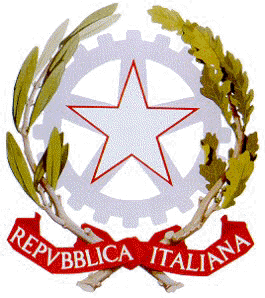 Al Dirigente scolasticoIstituto ComprensivoBuddusò I sottoscrittiPadre ________________________________ nato/a __________________il__________________Madre _______________________________ nato/a __________________il__________________Genitori dell’alunno/a_______________________________________________________________Frequentante la scuola ________________________________________ di______________________Classe/sezione_______________________________________AVENDO RINUNCIATO ALL’INSEGNAMENTO DELLA RELIGIONE CATTOLICACHIEDONOL’ATTIVITÁ ALTERNATIVA PER L’A.S. ______________, IMPEGNANDOSI A FAR FREQUENTARE L’ALUNNONON FREQUENZA DELLA SCUOLA NELLE ORE DI INSEGNAMENTO DELLA RELIGIONE CATTOLICA (ingresso posticipato – uscita anticipata)BUDDUSÓ, lì____________ ________N.B. La richiesta per essere valida deve essere firmata da entrambi i genitori o riportare l’espressa dicitura “ condivisa da entrambi i genitori “ seguita dalla firma del dichiarante.Ministero dell’IstruzioneISTITUTO COMPRENSIVO STATALE “D. A AZUNI” Buddusò (SS)  Sedi associate di Alà dei Sardi e PattadaCod.Min. SSIC80600X                                         C.F. 81000450908e-mail  ssic80600x@istruzione.it pec ssic80600x@pec.istruzione.it tel. 079.714035